Okružní 1364/51  795 01 Rýmařov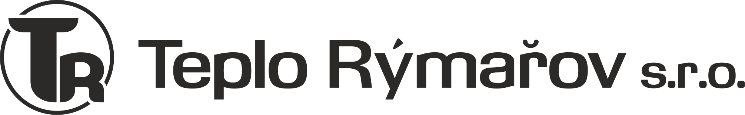 IČ 25 38 78 55, zápis v obchodním rejstříku vedený u Krajského soudu  v Ostravě oddíl C, vložka 17434, e-mail:novotna@teplorymarov.czObjednávka č. 61/2021Dodavatel:	Vaillant Group s.r.o.                        Plzeňská 188                        252 19  ChrášťanyTel.            p. Holubec   731 193 610								E-mail:      jiri.holubec@vaillant-group.comObjednávka dle cenové nabídky č. 20210708ID18894:celková částka 113 198,- Kč bez DPH.Akce: ZŠ Libina 31Prosím o sdělení termínu dodání.S pozdravem								Ing. Tomáš Köhler						                        jednatel společnosti V Rýmařově   3.8.2021Vyřizuje :   Novotná   tel. 604850461                    E-mail       novotna@teplorymarov.czFakturační adresa: prosím o vystavení zálohové faktury Teplo Rýmařov s.r.o.Okružní 1364/51795 01  Rýmařov			